Nota:As falsas declarações ou a falsificação de documentos constituem crime nos termos previstos, respetivamente, nos artigos 348º - A e 256º do Código Penal.FE.01.02.01.C.V.00FE.01.02.01.C.V.00FE.01.02.01.C.V.00FE.01.02.01.C.V.00FE.01.02.01.C.V.00FE.01.02.01.C.V.00FE.01.02.01.C.V.00FE.01.02.01.C.V.00FE.01.02.01.C.V.00FE.01.02.01.C.V.00FE.01.02.01.C.V.00FE.01.02.01.C.V.00FE.01.02.01.C.V.00FE.01.02.01.C.V.00FE.01.02.01.C.V.00FE.01.02.01.C.V.00FE.01.02.01.C.V.00FE.01.02.01.C.V.00COMUNICAÇÃO DE ALTERAÇÃO DE DADOS PESSOAIS(Cidadãos/ãs)A correta identificação dos seus dados pessoais é imprescindível para efeitos de contacto no âmbito dos procedimentos em que intervém. Mantenha os seus dados sempre atualizados.(Deverá preencher todos os campos do formulário)COMUNICAÇÃO DE ALTERAÇÃO DE DADOS PESSOAIS(Cidadãos/ãs)A correta identificação dos seus dados pessoais é imprescindível para efeitos de contacto no âmbito dos procedimentos em que intervém. Mantenha os seus dados sempre atualizados.(Deverá preencher todos os campos do formulário)COMUNICAÇÃO DE ALTERAÇÃO DE DADOS PESSOAIS(Cidadãos/ãs)A correta identificação dos seus dados pessoais é imprescindível para efeitos de contacto no âmbito dos procedimentos em que intervém. Mantenha os seus dados sempre atualizados.(Deverá preencher todos os campos do formulário)COMUNICAÇÃO DE ALTERAÇÃO DE DADOS PESSOAIS(Cidadãos/ãs)A correta identificação dos seus dados pessoais é imprescindível para efeitos de contacto no âmbito dos procedimentos em que intervém. Mantenha os seus dados sempre atualizados.(Deverá preencher todos os campos do formulário)COMUNICAÇÃO DE ALTERAÇÃO DE DADOS PESSOAIS(Cidadãos/ãs)A correta identificação dos seus dados pessoais é imprescindível para efeitos de contacto no âmbito dos procedimentos em que intervém. Mantenha os seus dados sempre atualizados.(Deverá preencher todos os campos do formulário)COMUNICAÇÃO DE ALTERAÇÃO DE DADOS PESSOAIS(Cidadãos/ãs)A correta identificação dos seus dados pessoais é imprescindível para efeitos de contacto no âmbito dos procedimentos em que intervém. Mantenha os seus dados sempre atualizados.(Deverá preencher todos os campos do formulário)COMUNICAÇÃO DE ALTERAÇÃO DE DADOS PESSOAIS(Cidadãos/ãs)A correta identificação dos seus dados pessoais é imprescindível para efeitos de contacto no âmbito dos procedimentos em que intervém. Mantenha os seus dados sempre atualizados.(Deverá preencher todos os campos do formulário)COMUNICAÇÃO DE ALTERAÇÃO DE DADOS PESSOAIS(Cidadãos/ãs)A correta identificação dos seus dados pessoais é imprescindível para efeitos de contacto no âmbito dos procedimentos em que intervém. Mantenha os seus dados sempre atualizados.(Deverá preencher todos os campos do formulário)COMUNICAÇÃO DE ALTERAÇÃO DE DADOS PESSOAIS(Cidadãos/ãs)A correta identificação dos seus dados pessoais é imprescindível para efeitos de contacto no âmbito dos procedimentos em que intervém. Mantenha os seus dados sempre atualizados.(Deverá preencher todos os campos do formulário)COMUNICAÇÃO DE ALTERAÇÃO DE DADOS PESSOAIS(Cidadãos/ãs)A correta identificação dos seus dados pessoais é imprescindível para efeitos de contacto no âmbito dos procedimentos em que intervém. Mantenha os seus dados sempre atualizados.(Deverá preencher todos os campos do formulário)COMUNICAÇÃO DE ALTERAÇÃO DE DADOS PESSOAIS(Cidadãos/ãs)A correta identificação dos seus dados pessoais é imprescindível para efeitos de contacto no âmbito dos procedimentos em que intervém. Mantenha os seus dados sempre atualizados.(Deverá preencher todos os campos do formulário)COMUNICAÇÃO DE ALTERAÇÃO DE DADOS PESSOAIS(Cidadãos/ãs)A correta identificação dos seus dados pessoais é imprescindível para efeitos de contacto no âmbito dos procedimentos em que intervém. Mantenha os seus dados sempre atualizados.(Deverá preencher todos os campos do formulário)COMUNICAÇÃO DE ALTERAÇÃO DE DADOS PESSOAIS(Cidadãos/ãs)A correta identificação dos seus dados pessoais é imprescindível para efeitos de contacto no âmbito dos procedimentos em que intervém. Mantenha os seus dados sempre atualizados.(Deverá preencher todos os campos do formulário)COMUNICAÇÃO DE ALTERAÇÃO DE DADOS PESSOAIS(Cidadãos/ãs)A correta identificação dos seus dados pessoais é imprescindível para efeitos de contacto no âmbito dos procedimentos em que intervém. Mantenha os seus dados sempre atualizados.(Deverá preencher todos os campos do formulário)COMUNICAÇÃO DE ALTERAÇÃO DE DADOS PESSOAIS(Cidadãos/ãs)A correta identificação dos seus dados pessoais é imprescindível para efeitos de contacto no âmbito dos procedimentos em que intervém. Mantenha os seus dados sempre atualizados.(Deverá preencher todos os campos do formulário)COMUNICAÇÃO DE ALTERAÇÃO DE DADOS PESSOAIS(Cidadãos/ãs)A correta identificação dos seus dados pessoais é imprescindível para efeitos de contacto no âmbito dos procedimentos em que intervém. Mantenha os seus dados sempre atualizados.(Deverá preencher todos os campos do formulário)COMUNICAÇÃO DE ALTERAÇÃO DE DADOS PESSOAIS(Cidadãos/ãs)A correta identificação dos seus dados pessoais é imprescindível para efeitos de contacto no âmbito dos procedimentos em que intervém. Mantenha os seus dados sempre atualizados.(Deverá preencher todos os campos do formulário)COMUNICAÇÃO DE ALTERAÇÃO DE DADOS PESSOAIS(Cidadãos/ãs)A correta identificação dos seus dados pessoais é imprescindível para efeitos de contacto no âmbito dos procedimentos em que intervém. Mantenha os seus dados sempre atualizados.(Deverá preencher todos os campos do formulário)À Presidência da Câmara Municipal de PalmelaÀ Presidência da Câmara Municipal de PalmelaÀ Presidência da Câmara Municipal de PalmelaÀ Presidência da Câmara Municipal de PalmelaÀ Presidência da Câmara Municipal de PalmelaÀ Presidência da Câmara Municipal de PalmelaÀ Presidência da Câmara Municipal de PalmelaÀ Presidência da Câmara Municipal de PalmelaÀ Presidência da Câmara Municipal de PalmelaÀ Presidência da Câmara Municipal de PalmelaÀ Presidência da Câmara Municipal de PalmelaÀ Presidência da Câmara Municipal de PalmelaÀ Presidência da Câmara Municipal de PalmelaÀ Presidência da Câmara Municipal de PalmelaÀ Presidência da Câmara Municipal de PalmelaÀ Presidência da Câmara Municipal de PalmelaÀ Presidência da Câmara Municipal de PalmelaÀ Presidência da Câmara Municipal de PalmelaÀ Presidência da Câmara Municipal de PalmelaIdentificação do/a utilizador/aIdentificação do/a utilizador/aIdentificação do/a utilizador/aIdentificação do/a utilizador/aIdentificação do/a utilizador/aIdentificação do/a utilizador/aIdentificação do/a utilizador/aIdentificação do/a utilizador/aIdentificação do/a utilizador/aIdentificação do/a utilizador/aIdentificação do/a utilizador/aIdentificação do/a utilizador/aIdentificação do/a utilizador/aIdentificação do/a utilizador/aIdentificação do/a utilizador/aIdentificação do/a utilizador/aIdentificação do/a utilizador/aIdentificação do/a utilizador/aIdentificação do/a utilizador/aNIFNIFNIFNIFNIFNIFNIFNIFNIFNIFNIFNIFNIFNIFNIFNomeNomeNomeNomeE-mailE-mailE-mailE-mail Autorizo o envio de notificações, no decorrer deste processo, para o endereço eletrónico indicado. Autorizo o envio de notificações, no decorrer deste processo, para o endereço eletrónico indicado. Autorizo o envio de notificações, no decorrer deste processo, para o endereço eletrónico indicado. Autorizo o envio de notificações, no decorrer deste processo, para o endereço eletrónico indicado. Autorizo o envio de notificações, no decorrer deste processo, para o endereço eletrónico indicado. Autorizo o envio de notificações, no decorrer deste processo, para o endereço eletrónico indicado. Autorizo o envio de notificações, no decorrer deste processo, para o endereço eletrónico indicado. Autorizo o envio de notificações, no decorrer deste processo, para o endereço eletrónico indicado. Autorizo o envio de notificações, no decorrer deste processo, para o endereço eletrónico indicado. Autorizo o envio de notificações, no decorrer deste processo, para o endereço eletrónico indicado. Autorizo o envio de notificações, no decorrer deste processo, para o endereço eletrónico indicado. Autorizo o envio de notificações, no decorrer deste processo, para o endereço eletrónico indicado. Autorizo o envio de notificações, no decorrer deste processo, para o endereço eletrónico indicado. Autorizo o envio de notificações, no decorrer deste processo, para o endereço eletrónico indicado. Autorizo o envio de notificações, no decorrer deste processo, para o endereço eletrónico indicado. Autorizo o envio de notificações, no decorrer deste processo, para o endereço eletrónico indicado. Autorizo o envio de notificações, no decorrer deste processo, para o endereço eletrónico indicado. Autorizo o envio de notificações, no decorrer deste processo, para o endereço eletrónico indicado. Autorizo o envio de notificações, no decorrer deste processo, para o endereço eletrónico indicado.Data de NascimentoData de NascimentoData de NascimentoData de NascimentoData de NascimentoMoradaMoradaMoradaMoradaMoradaMoradaMoradaMoradaMoradaMoradaMoradaMoradaMoradaMoradaMoradaMoradaMoradaMoradaMoradaRua/AvenidaRua/AvenidaRua/AvenidaN.ºAndar n.º Código-PostalCódigo-PostalCódigo-PostalCódigo-Postal-FreguesiaFreguesiaFreguesiaLocalidadeLocalidadeLocalidadeContactosContactosContactosContactosContactosContactosContactosContactosContactosContactosContactosContactosContactosContactosContactosContactosContactosContactosContactosTelefoneTelefoneTelemóvelTelemóvelTelemóvelFaxFax Outros Outros Outros Outros Outros Outros Outros Outros Outros Outros Outros Outros Outros Outros Outros Outros Outros Outros OutrosTermo Informativo /ConsentimentoTermo Informativo /ConsentimentoTermo Informativo /ConsentimentoTermo Informativo /ConsentimentoTermo Informativo /ConsentimentoTermo Informativo /ConsentimentoTermo Informativo /ConsentimentoTermo Informativo /ConsentimentoTermo Informativo /ConsentimentoTermo Informativo /ConsentimentoTermo Informativo /ConsentimentoTermo Informativo /ConsentimentoTermo Informativo /ConsentimentoTermo Informativo /ConsentimentoTermo Informativo /ConsentimentoTermo Informativo /ConsentimentoTermo Informativo /ConsentimentoTermo Informativo /ConsentimentoTermo Informativo /ConsentimentoO tratamento de dados pessoais para efeitos de contacto ou para efeitos de comunicação dos serviços do Município de Palmela está em conformidade com as normas aplicáveis no âmbito da proteção de dados pessoais e da segurança da informação, de acordo com os termos e condições da Política de Proteção de Dados e de Privacidade que se encontram disponíveis em www.cm-palmela.pt. Os/as titulares dos dados podem exercer os seus direitos de proteção de dados, nomeadamente os direitos de informação, acesso, consulta, retificação, oposição ao tratamento ou apagamento, dentro do horário normal de funcionamento, através dos canais de atendimento, nomeadamente o Atendimento Presencial municipal, ou pelo correio eletrónico atendimento@cm-palmela.pt.   Formulário disponível em https://www.cm-palmela.pt/pages/2780.O tratamento de dados pessoais para efeitos de contacto ou para efeitos de comunicação dos serviços do Município de Palmela está em conformidade com as normas aplicáveis no âmbito da proteção de dados pessoais e da segurança da informação, de acordo com os termos e condições da Política de Proteção de Dados e de Privacidade que se encontram disponíveis em www.cm-palmela.pt. Os/as titulares dos dados podem exercer os seus direitos de proteção de dados, nomeadamente os direitos de informação, acesso, consulta, retificação, oposição ao tratamento ou apagamento, dentro do horário normal de funcionamento, através dos canais de atendimento, nomeadamente o Atendimento Presencial municipal, ou pelo correio eletrónico atendimento@cm-palmela.pt.   Formulário disponível em https://www.cm-palmela.pt/pages/2780.O tratamento de dados pessoais para efeitos de contacto ou para efeitos de comunicação dos serviços do Município de Palmela está em conformidade com as normas aplicáveis no âmbito da proteção de dados pessoais e da segurança da informação, de acordo com os termos e condições da Política de Proteção de Dados e de Privacidade que se encontram disponíveis em www.cm-palmela.pt. Os/as titulares dos dados podem exercer os seus direitos de proteção de dados, nomeadamente os direitos de informação, acesso, consulta, retificação, oposição ao tratamento ou apagamento, dentro do horário normal de funcionamento, através dos canais de atendimento, nomeadamente o Atendimento Presencial municipal, ou pelo correio eletrónico atendimento@cm-palmela.pt.   Formulário disponível em https://www.cm-palmela.pt/pages/2780.O tratamento de dados pessoais para efeitos de contacto ou para efeitos de comunicação dos serviços do Município de Palmela está em conformidade com as normas aplicáveis no âmbito da proteção de dados pessoais e da segurança da informação, de acordo com os termos e condições da Política de Proteção de Dados e de Privacidade que se encontram disponíveis em www.cm-palmela.pt. Os/as titulares dos dados podem exercer os seus direitos de proteção de dados, nomeadamente os direitos de informação, acesso, consulta, retificação, oposição ao tratamento ou apagamento, dentro do horário normal de funcionamento, através dos canais de atendimento, nomeadamente o Atendimento Presencial municipal, ou pelo correio eletrónico atendimento@cm-palmela.pt.   Formulário disponível em https://www.cm-palmela.pt/pages/2780.O tratamento de dados pessoais para efeitos de contacto ou para efeitos de comunicação dos serviços do Município de Palmela está em conformidade com as normas aplicáveis no âmbito da proteção de dados pessoais e da segurança da informação, de acordo com os termos e condições da Política de Proteção de Dados e de Privacidade que se encontram disponíveis em www.cm-palmela.pt. Os/as titulares dos dados podem exercer os seus direitos de proteção de dados, nomeadamente os direitos de informação, acesso, consulta, retificação, oposição ao tratamento ou apagamento, dentro do horário normal de funcionamento, através dos canais de atendimento, nomeadamente o Atendimento Presencial municipal, ou pelo correio eletrónico atendimento@cm-palmela.pt.   Formulário disponível em https://www.cm-palmela.pt/pages/2780.O tratamento de dados pessoais para efeitos de contacto ou para efeitos de comunicação dos serviços do Município de Palmela está em conformidade com as normas aplicáveis no âmbito da proteção de dados pessoais e da segurança da informação, de acordo com os termos e condições da Política de Proteção de Dados e de Privacidade que se encontram disponíveis em www.cm-palmela.pt. Os/as titulares dos dados podem exercer os seus direitos de proteção de dados, nomeadamente os direitos de informação, acesso, consulta, retificação, oposição ao tratamento ou apagamento, dentro do horário normal de funcionamento, através dos canais de atendimento, nomeadamente o Atendimento Presencial municipal, ou pelo correio eletrónico atendimento@cm-palmela.pt.   Formulário disponível em https://www.cm-palmela.pt/pages/2780.O tratamento de dados pessoais para efeitos de contacto ou para efeitos de comunicação dos serviços do Município de Palmela está em conformidade com as normas aplicáveis no âmbito da proteção de dados pessoais e da segurança da informação, de acordo com os termos e condições da Política de Proteção de Dados e de Privacidade que se encontram disponíveis em www.cm-palmela.pt. Os/as titulares dos dados podem exercer os seus direitos de proteção de dados, nomeadamente os direitos de informação, acesso, consulta, retificação, oposição ao tratamento ou apagamento, dentro do horário normal de funcionamento, através dos canais de atendimento, nomeadamente o Atendimento Presencial municipal, ou pelo correio eletrónico atendimento@cm-palmela.pt.   Formulário disponível em https://www.cm-palmela.pt/pages/2780.O tratamento de dados pessoais para efeitos de contacto ou para efeitos de comunicação dos serviços do Município de Palmela está em conformidade com as normas aplicáveis no âmbito da proteção de dados pessoais e da segurança da informação, de acordo com os termos e condições da Política de Proteção de Dados e de Privacidade que se encontram disponíveis em www.cm-palmela.pt. Os/as titulares dos dados podem exercer os seus direitos de proteção de dados, nomeadamente os direitos de informação, acesso, consulta, retificação, oposição ao tratamento ou apagamento, dentro do horário normal de funcionamento, através dos canais de atendimento, nomeadamente o Atendimento Presencial municipal, ou pelo correio eletrónico atendimento@cm-palmela.pt.   Formulário disponível em https://www.cm-palmela.pt/pages/2780.O tratamento de dados pessoais para efeitos de contacto ou para efeitos de comunicação dos serviços do Município de Palmela está em conformidade com as normas aplicáveis no âmbito da proteção de dados pessoais e da segurança da informação, de acordo com os termos e condições da Política de Proteção de Dados e de Privacidade que se encontram disponíveis em www.cm-palmela.pt. Os/as titulares dos dados podem exercer os seus direitos de proteção de dados, nomeadamente os direitos de informação, acesso, consulta, retificação, oposição ao tratamento ou apagamento, dentro do horário normal de funcionamento, através dos canais de atendimento, nomeadamente o Atendimento Presencial municipal, ou pelo correio eletrónico atendimento@cm-palmela.pt.   Formulário disponível em https://www.cm-palmela.pt/pages/2780.O tratamento de dados pessoais para efeitos de contacto ou para efeitos de comunicação dos serviços do Município de Palmela está em conformidade com as normas aplicáveis no âmbito da proteção de dados pessoais e da segurança da informação, de acordo com os termos e condições da Política de Proteção de Dados e de Privacidade que se encontram disponíveis em www.cm-palmela.pt. Os/as titulares dos dados podem exercer os seus direitos de proteção de dados, nomeadamente os direitos de informação, acesso, consulta, retificação, oposição ao tratamento ou apagamento, dentro do horário normal de funcionamento, através dos canais de atendimento, nomeadamente o Atendimento Presencial municipal, ou pelo correio eletrónico atendimento@cm-palmela.pt.   Formulário disponível em https://www.cm-palmela.pt/pages/2780.O tratamento de dados pessoais para efeitos de contacto ou para efeitos de comunicação dos serviços do Município de Palmela está em conformidade com as normas aplicáveis no âmbito da proteção de dados pessoais e da segurança da informação, de acordo com os termos e condições da Política de Proteção de Dados e de Privacidade que se encontram disponíveis em www.cm-palmela.pt. Os/as titulares dos dados podem exercer os seus direitos de proteção de dados, nomeadamente os direitos de informação, acesso, consulta, retificação, oposição ao tratamento ou apagamento, dentro do horário normal de funcionamento, através dos canais de atendimento, nomeadamente o Atendimento Presencial municipal, ou pelo correio eletrónico atendimento@cm-palmela.pt.   Formulário disponível em https://www.cm-palmela.pt/pages/2780.O tratamento de dados pessoais para efeitos de contacto ou para efeitos de comunicação dos serviços do Município de Palmela está em conformidade com as normas aplicáveis no âmbito da proteção de dados pessoais e da segurança da informação, de acordo com os termos e condições da Política de Proteção de Dados e de Privacidade que se encontram disponíveis em www.cm-palmela.pt. Os/as titulares dos dados podem exercer os seus direitos de proteção de dados, nomeadamente os direitos de informação, acesso, consulta, retificação, oposição ao tratamento ou apagamento, dentro do horário normal de funcionamento, através dos canais de atendimento, nomeadamente o Atendimento Presencial municipal, ou pelo correio eletrónico atendimento@cm-palmela.pt.   Formulário disponível em https://www.cm-palmela.pt/pages/2780.O tratamento de dados pessoais para efeitos de contacto ou para efeitos de comunicação dos serviços do Município de Palmela está em conformidade com as normas aplicáveis no âmbito da proteção de dados pessoais e da segurança da informação, de acordo com os termos e condições da Política de Proteção de Dados e de Privacidade que se encontram disponíveis em www.cm-palmela.pt. Os/as titulares dos dados podem exercer os seus direitos de proteção de dados, nomeadamente os direitos de informação, acesso, consulta, retificação, oposição ao tratamento ou apagamento, dentro do horário normal de funcionamento, através dos canais de atendimento, nomeadamente o Atendimento Presencial municipal, ou pelo correio eletrónico atendimento@cm-palmela.pt.   Formulário disponível em https://www.cm-palmela.pt/pages/2780.O tratamento de dados pessoais para efeitos de contacto ou para efeitos de comunicação dos serviços do Município de Palmela está em conformidade com as normas aplicáveis no âmbito da proteção de dados pessoais e da segurança da informação, de acordo com os termos e condições da Política de Proteção de Dados e de Privacidade que se encontram disponíveis em www.cm-palmela.pt. Os/as titulares dos dados podem exercer os seus direitos de proteção de dados, nomeadamente os direitos de informação, acesso, consulta, retificação, oposição ao tratamento ou apagamento, dentro do horário normal de funcionamento, através dos canais de atendimento, nomeadamente o Atendimento Presencial municipal, ou pelo correio eletrónico atendimento@cm-palmela.pt.   Formulário disponível em https://www.cm-palmela.pt/pages/2780.O tratamento de dados pessoais para efeitos de contacto ou para efeitos de comunicação dos serviços do Município de Palmela está em conformidade com as normas aplicáveis no âmbito da proteção de dados pessoais e da segurança da informação, de acordo com os termos e condições da Política de Proteção de Dados e de Privacidade que se encontram disponíveis em www.cm-palmela.pt. Os/as titulares dos dados podem exercer os seus direitos de proteção de dados, nomeadamente os direitos de informação, acesso, consulta, retificação, oposição ao tratamento ou apagamento, dentro do horário normal de funcionamento, através dos canais de atendimento, nomeadamente o Atendimento Presencial municipal, ou pelo correio eletrónico atendimento@cm-palmela.pt.   Formulário disponível em https://www.cm-palmela.pt/pages/2780.O tratamento de dados pessoais para efeitos de contacto ou para efeitos de comunicação dos serviços do Município de Palmela está em conformidade com as normas aplicáveis no âmbito da proteção de dados pessoais e da segurança da informação, de acordo com os termos e condições da Política de Proteção de Dados e de Privacidade que se encontram disponíveis em www.cm-palmela.pt. Os/as titulares dos dados podem exercer os seus direitos de proteção de dados, nomeadamente os direitos de informação, acesso, consulta, retificação, oposição ao tratamento ou apagamento, dentro do horário normal de funcionamento, através dos canais de atendimento, nomeadamente o Atendimento Presencial municipal, ou pelo correio eletrónico atendimento@cm-palmela.pt.   Formulário disponível em https://www.cm-palmela.pt/pages/2780.O tratamento de dados pessoais para efeitos de contacto ou para efeitos de comunicação dos serviços do Município de Palmela está em conformidade com as normas aplicáveis no âmbito da proteção de dados pessoais e da segurança da informação, de acordo com os termos e condições da Política de Proteção de Dados e de Privacidade que se encontram disponíveis em www.cm-palmela.pt. Os/as titulares dos dados podem exercer os seus direitos de proteção de dados, nomeadamente os direitos de informação, acesso, consulta, retificação, oposição ao tratamento ou apagamento, dentro do horário normal de funcionamento, através dos canais de atendimento, nomeadamente o Atendimento Presencial municipal, ou pelo correio eletrónico atendimento@cm-palmela.pt.   Formulário disponível em https://www.cm-palmela.pt/pages/2780.O tratamento de dados pessoais para efeitos de contacto ou para efeitos de comunicação dos serviços do Município de Palmela está em conformidade com as normas aplicáveis no âmbito da proteção de dados pessoais e da segurança da informação, de acordo com os termos e condições da Política de Proteção de Dados e de Privacidade que se encontram disponíveis em www.cm-palmela.pt. Os/as titulares dos dados podem exercer os seus direitos de proteção de dados, nomeadamente os direitos de informação, acesso, consulta, retificação, oposição ao tratamento ou apagamento, dentro do horário normal de funcionamento, através dos canais de atendimento, nomeadamente o Atendimento Presencial municipal, ou pelo correio eletrónico atendimento@cm-palmela.pt.   Formulário disponível em https://www.cm-palmela.pt/pages/2780.O tratamento de dados pessoais para efeitos de contacto ou para efeitos de comunicação dos serviços do Município de Palmela está em conformidade com as normas aplicáveis no âmbito da proteção de dados pessoais e da segurança da informação, de acordo com os termos e condições da Política de Proteção de Dados e de Privacidade que se encontram disponíveis em www.cm-palmela.pt. Os/as titulares dos dados podem exercer os seus direitos de proteção de dados, nomeadamente os direitos de informação, acesso, consulta, retificação, oposição ao tratamento ou apagamento, dentro do horário normal de funcionamento, através dos canais de atendimento, nomeadamente o Atendimento Presencial municipal, ou pelo correio eletrónico atendimento@cm-palmela.pt.   Formulário disponível em https://www.cm-palmela.pt/pages/2780.Data e assinaturaData e assinaturaData e assinaturaData e assinaturaData e assinaturaPede deferimento,Pede deferimento,Pede deferimento,Pede deferimento,RequerenteAos                    (data)                   (data)                   (data)                   (data)(Assinatura conforme BI/Cartão de Cidadão/Passaporte do/a requerente ou de outrem a seu rogo, se o/a mesmo/a não souber assinar, ou mandatário/a, representante legal, com carimbo comercial, quando se trate de pessoa coletiva)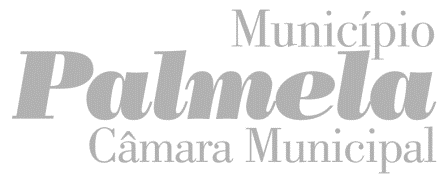 